TOWN OF       HARWICHSAQUATUCKET DEVELOPMENT COMMITTEEHarwich Town Hall Small Conference RoomThursday, May 25, 2017 6:30 PMMINUTESMembers Present:   John Rendon, Larry Brophy, Kent Drusella, Amy Usowski, Karin Larson and Matt Hart 	Members Absent:  Brad ChaseOthers Present:  Call to Order:   6:35 pmMinutes:  Open Forum: 		Nothing this month Old Business:    Discussion about Saq. Dev Com Landside Bid Process. Harbormaster Rendon commented that the engineering firm that designed the project would be the overall supervisor for the project. Also, Harbormaster Rendon indicated that Town Engineer Bob Cafarelli, who is a registered engineer, would act as the Town’s Project Supervisor and he would coordinate the day to day activities with Harbormaster Rendon who would also be directly and daily involved with the project.New Business: The concern and unanimous request from the entire Committee and residents attending the meeting involved the continued coordination with the public about the progress along with continuation and participation of the normal public department hearings, permitting and updates with the Board of Selectmen by the Saquatucket Development Committee.As a result, a motion was made by Kent Drusella that was seconded by John Rendon: “Motion to request that the Board of Selectmen, extend for another year the present membership of the Saq. Dev. Project Committee’s previously stipulated responsibilities so that they can assist in the completion of the “Landside” Project.”The vote by this committee was 6 to 0 in favor of the motion.As the Chairman, I was not surprised with the request, but I was impressed that the entire committee volunteered for this additional year of effort and responsibilities. I am therefore requesting that the BOS respect the and approve the Committee’s request.Monthly Reports:Board of Selectmen  Harbormaster:   Natural Resources  Motion to Adjourn made by Larry Brophy, seconded by John Rendon approved at 7:25 pm.Next Meeting:		Thursday, June 2016 at 6:30 PM Harwich Town Hall Small Room.Chairman WWC:	W. Matt Hart					Date:   June 29, 2017  Signed       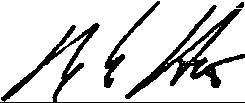 The committee may hold an open session for topics not reasonably anticipated by the Chair 48 hours in advance of the meeting following “New Business.” If you are deaf or hard of hearing or a person with a disability who requires an accommodation, contact the Selectmen’s Office at 508-430-7513.